باسمه تعالی 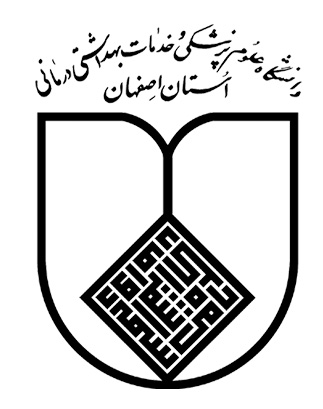 فرم گزارش فنی برون داد فناورانهنام و نام خانوادگی:                                                                                    دانشکده :شماره دانشجوئی :                                                                                       گروه آموزشی :مقطع تحصیلی :                                                                                             مدیر گروه :رشته تحصیلی :                                                                                              نام و نام خانوادگی استاد راهنما:عنوان پایان نامه:1-ضرورت موضوع : ( حدود یک صفحه )2-روش اجرا : ( حدود یک صفحه )3-دستاوردها : ( حدود یک صفحه )4-بیان چالش های عملیاتی شدن برون داد مورد نظر : ( حدود یک صفحه )5-راه کارهای اجرایی شدن : ( حدود یک صفحه )                                                                                                                                                                                                    امضاء دانشجومدیر/معاون محترم تحصیلات تکمیلی دانشکده/EDC . ..................................................با سلام و احتراماین گزارش مورد تائید اینجانب ...............................................عضو هیات علمی گروه ....................................................... استاد راهنمای پایان نامه آقای/خانم ........................................................ می باشد .                                                                                                                                                             امضاءمدیر محترم تحصیلات تکمیلی و دبیر کمیته برون دادهای فناورانه دانشگاهبا سلام و احتراماین گزارش مورد تائید مدیر مرکز مطالعات آموزش پزشکی دانشگاه   می باشد  نمی باشد.             مدیر مرکز مطالعات آموزش پزشکی دانشگاه                                                                                                                                                                         امضاءاین گزارش مورد تائید مدیر فناوری دانشگاه   می باشد  نمی باشد.                                                          مدیر فناوری دانشگاه                                                                                                                                                                                                    امضاءگزارش فنی برون داد فناورانه پایان نامه خانم/آقای                             دانشجوی شماره                       مقطع            رشته                               در جلسه مورخ   /  /    13   کمیته بررسی برون دادهای فناورانه دانشگاه بررسی و مورد تائید قرار گرفت     نگرفت                                                                                                            مدیر تحصیلات تکمیلی دانشگاه و دبیر کمیته برون دادهای فناورانه دانشگاه                                                                                                                                                                                                امضاء 